PD  K A M E N J A K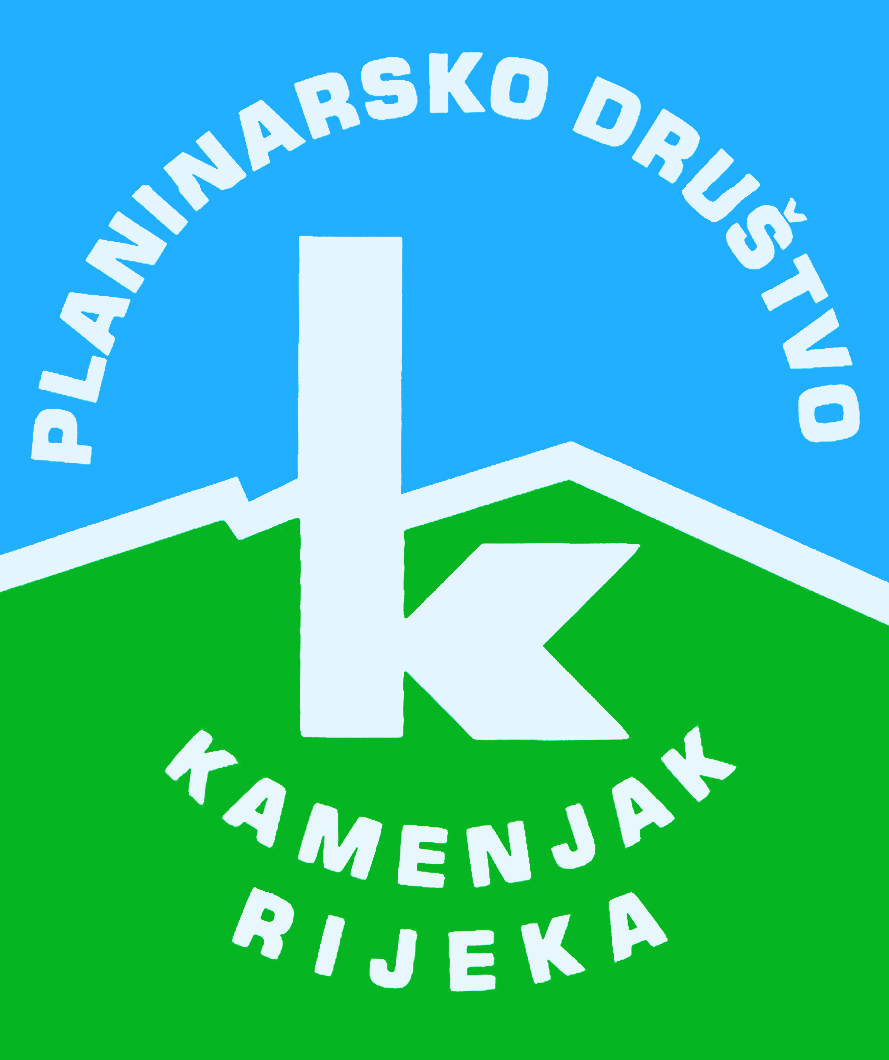 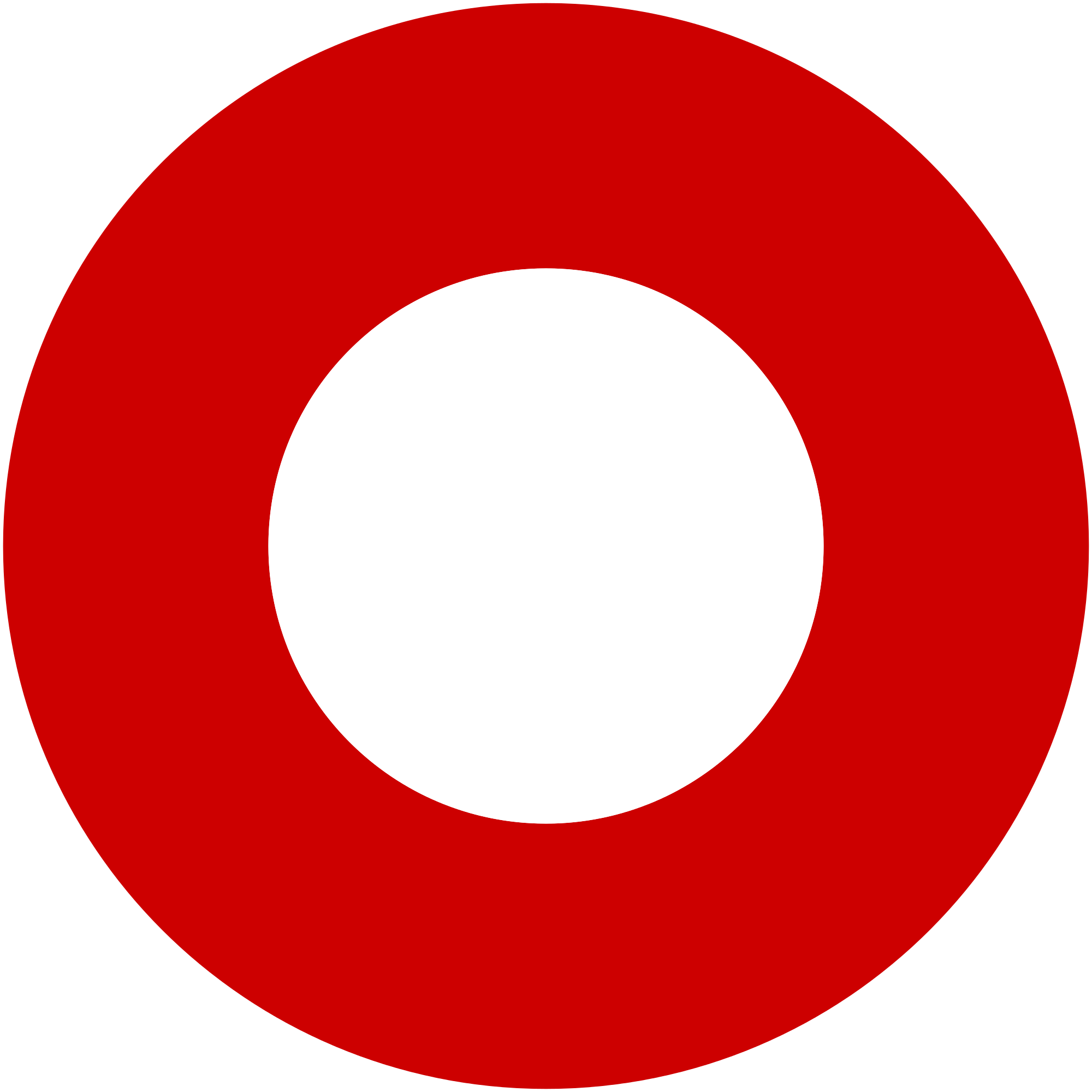 Korzo 40/I - RIJEKA tel: 051/331-212 Prijavom na izlet svaki član Društva potvrđuje da je upoznat sa zahtjevima izleta, da ispunjava zdravstvene, fizičke i tehničke uvjete za sigurno sudjelovanje na izletu, da ima uplaćenu članarinu HPS-a za tekuću godinu, te da pristupa izletu na vlastitu odgovornost. Sudionik je dužan tijekom izleta slušati upute vodiča. U slučaju loših vremenskih prilika ili drugih nepredviđenih okolnosti, vodič ima pravo promijeniti rutu ili otkazati izlet. ŠatorinaŠatorinasubota, 06.06.2015.subota, 06.06.2015.Polazak: Jelačićev trg u 7 satiPovratak: u večernjim satimaPrijevoz: autobusCijena: 80 knOpis: 
Nakon kave u Jurjevu dolazimo autobusom do Štirovače (1102 m) otkud krećemo na uspon za Šatorinu. Do vrha imamo 2 sata hoda (idemo preko Dokozina Plana). Poslije krećemo prema Matijević brijegu te idemo na kružnu turu do pl. skloništa Ograđenica i vraćamo se prema Štirovači.Opis: 
Nakon kave u Jurjevu dolazimo autobusom do Štirovače (1102 m) otkud krećemo na uspon za Šatorinu. Do vrha imamo 2 sata hoda (idemo preko Dokozina Plana). Poslije krećemo prema Matijević brijegu te idemo na kružnu turu do pl. skloništa Ograđenica i vraćamo se prema Štirovači.Težina staze: srednje teška staza (oko 6 sati hoda)Težina staze: srednje teška staza (oko 6 sati hoda)Oprema: Standardna planinarska oprema, kapa, rukavice, zaštita od sunca. Hrana i piće iz ruksaka.Oprema: Standardna planinarska oprema, kapa, rukavice, zaštita od sunca. Hrana i piće iz ruksaka.Vodič(i): Darko Tadej, Verdan GrubelićVodič(i): Darko Tadej, Verdan GrubelićPrijave i informacije: u tajništvu Društva do 02.06.2015.Prijave i informacije: u tajništvu Društva do 02.06.2015.